      DEKLARACJA KORZYSTANIA Z OBIADÓW             w Szkole Podstawowej nr 11 w Tarnobrzegu w roku szkolnym 2023/2024Imię i nazwisko ucznia………………………………………..………………………… klasa………..Zasady korzystania z obiadów w szkole:1. Cena obiadu wynosi 6,00 zł.*2. Wpłata za obiady dokonywana jest w terminie do 10-go dnia każdego miesiąca, następującego po miesiącu, którego opłata dotyczy.3. Dokonując wpłat należy podać w tytule: imię i nazwisko ucznia z dopiskiem obiady za…. (wpisać miesiąc, którego opłata dotyczy).4. Nieobecność dziecka na obiedzie należy zgłosić telefonicznie pod nr tel. 15 822 06 03 w dniu poprzedzającym nieobecność lub do godz. 8.30 danego dnia. Niezgłoszenie nieobecności skutkuje naliczeniem odpłatności za obiad               w danym dniu.5. Kwoty za nieobecności zgłoszone z zachowaniem powyższego terminu będą odliczane od wpłaty.6. Nie będą odliczane nieobecności niezgłoszone lub zgłoszone po terminie.7. Nieuiszczenie opłaty za wyżywienie w wyznaczonym terminie skutkować będzie naliczeniem ustawowych odsetek                 8. Kwota należna do zapłaty przesyłana będzie przez e-dziennik po każdym zakończonym miesiącu.9. W przypadku rezygnacji z wyżywienia, fakt ten należy zgłosić pisemnie w sekretariacie szkoły przed rozpoczęciem nowego miesiąca.Deklaracja:Potwierdzam, że zapoznałam/em się z zasadami korzystania z obiadów w szkole.Deklaruję korzystanie z obiadów na w/w zasadach w okresie od………………..………… do…………………………….Zobowiązuję się do dokonywania terminowych opłat na szkolny rachunek bankowy:                                                                              12 1240 2744 1111 0000 3991 5766        PEKAO S.A.  odział w Tarnobrzegu……………………………………….							……………………………………………. tel. kontaktowy rodzica/opiekuna							                 data i podpis rodzica/opiekuna*cena może ulec zmianie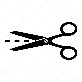 - - - - - - - - - - - - - - - - - - - - - - - - - - - - - - - - - - - - - - - - - - - - - - - - - - - - - - - - - - - - - - - - - - - - - - - - - - - - - -INFORMACJE DLA RODZICACena obiadu wynosi 6,00 zł.*Nieobecność dziecka na obiedzie należy zgłosić telefonicznie pod nr tel. 15 822 06 03 w dniu poprzedzającym nieobecność lub do godz. 8.30 danego dnia. Niezgłoszenie nieobecności skutkuje naliczeniem odpłatności za obiad  w danym dniu.Wpłata za obiady dokonywana jest w terminie do 10-go dnia każdego miesiąca, następującego po miesiącu, którego opłata dotyczy.Dokonując wpłat należy podać w tytule: imię i nazwisko ucznia z dopiskiem obiady za…. (wpisać miesiąc, którego opłata dotyczy).Kwoty za nieobecności zgłoszone z zachowaniem powyższego terminu będą odliczane od wpłaty.Nie będą odliczane nieobecności niezgłoszone lub zgłoszone po terminie.Nieuiszczenie opłaty za wyżywienie w wyznaczonym terminie skutkować będzie naliczeniem ustawowych odsetek  i pozbawienie dziecka korzystania z obiadów. Kwota należna do zapłaty przesyłana będzie przez e-dziennik po każdym zakończonym miesiącu.W przypadku rezygnacji z wyżywienia, fakt ten należy zgłosić pisemnie w sekretariacie szkoły przed rozpoczęciem nowego miesiąca.Numer rachunku bankowego, na który należy dokonywać opłat za obiady:       12 1240 2744 1111 0000 3991 5766        PEKAO S.A.  odział w Tarnobrzegu*cena może ulec zmianie											ODCINEK DLA RODZICA Klauzula informacyjna o przetwarzaniu danych osobowychNa podstawie art. 13 ust. 1 i ust. 2 Rozporządzenia Parlamentu Europejskiego i Rady (UE) 2016/679 z dnia 27 kwietnia 2016 r. w sprawie ochrony osób fizycznych w związku z przetwarzaniem danych osobowych i w sprawie swobodnego przepływu takich danych oraz uchylenia dyrektywy 95/46/WE (ogólne rozporządzenie o ochronie danych „RODO”), Administrator Danych Osobowych informuje o zasadach przetwarzania danych osobowych oraz o przysługujących prawach z tym związanych: Administratorem danych osobowych jest Szkoła Podstawowa Nr 11 z siedzibą 39-400 Tarnobrzeg, ul. Olszowa 1. Ze Szkołą można kontaktować się listownie, telefonicznie pod numerem telefonu 15 822-06-03, oraz za pośrednictwem poczty elektronicznej na adres email: sp11@oswiata.tarnobrzeg.pl. W Szkole wyznaczyliśmy Inspektora Ochrony Danych, z którym można się skontaktować w sprawach ochrony danych osobowych, poprzez pocztę elektroniczną na adres email: iodjo@um.tarnobrzeg.pl, telefonicznie pod numerem 15 81-81-510 lub pisemnie na adres Urząd Miasta Tarnobrzega, 39-400 Tarnobrzeg, ul. Kościuszki 30. Dane osobowe zawarte w formularzu przetwarzane są przez Administratora w celu zapisu i objęcia Pani/Pana dziecka (ucznia Szkoły) zajęciami świetlicowymi w świetlicy szkolnej. Podstawą prawną przetwarzania danych osobowych jest art. 6 ust. 1 lit. c RODO  oraz art. 9 ust. 2 lit. g RODO w zw. z art. 68 ust. 1 pkt 6 oraz art. 105 ustawy z dnia 14 grudnia 2016 r. - Prawo oświatowe oraz ustawy z dnia 14 lipca 1983 r. o narodowym zasobie archiwalnym i archiwach. Odbiorcą danych osobowych są upoważnieni do dostępu do tych danych osobowych pracownicy Szkoły. Szkoła nie będzie udostępniać danych osobowych innym podmiotom niż upoważnionym do dostępu do tych danych na podstawie przepisów prawa lub podmiotom uprawnionym do dostępu do nich na podstawie zawartej umowy powierzenia przetwarzania danych osobowych (obsługa i serwis systemów informatycznych w Szkole). Dane osobowe będą przechowywane przez okres niezbędny do realizacji celu określonego w pkt 3, a po tym czasie w celach archiwizacji wytworzonej dokumentacji, przez okres oraz w zakresie wymaganym przez przepisy powszechnie obowiązującego prawa (w szczególności ustawy z dnia 14 lipca 1983 r. o narodowym zasobie archiwalnym i archiwach), po którym to okresie zostaną usunięte zgodnie z procedurą określoną w ww. przepisach prawa. W związku z przetwarzaniem danych osobowych przysługują Pani/Panu (w imieniu niepełnoletnich dzieci ich prawa wynikające z RODO realizują ich rodzice/opiekunowie prawni), z wyjątkami zastrzeżonymi przepisami prawa, następujące prawa: 1) prawo dostępu do danych osobowych oraz otrzymywania ich kopii na zasadach określonych w art. 15 RODO; 2) prawo do żądania sprostowania danych osobowych w przypadkach, o których mowa w art. 16 RODO; 3) prawo do żądania usunięcia danych osobowych (tzw. prawo do bycia zapomnianym) w przypadkach, o których mowa w art. 17 ust. 1 lit. a, d, e RODO; 4) prawo do żądania ograniczenia przetwarzania danych osobowych w przypadkach, o których mowa w art. 18 RODO; 5) prawo wniesienia skargi do organu nadzorczego właściwego w sprawach ochrony danych osobowych, którym jest Prezes Urzędu Ochrony Danych Osobowych z siedzibą, ul. Stawki 2, 00-193 Warszawa w sytuacji, gdy Pani/Pan uzna, że przetwarzanie danych osobowych narusza przepisy prawa. Podanie danych osobowych jest niezbędne do zapisu i objęcia Pani/Pana dziecka (ucznia Szkoły) zajęciami świetlicowymi w świetlicy szkolnej. Brak podania danych osobowych uniemożliwi zapis Pani/Pana dziecka do świetlicy szkolnej lub uniemożliwi objęcie zajęciami świetlicowymi w świetlicy szkolnej. Dane osobowe mogą być przetwarzane w sposób zautomatyzowany (przy udziale systemu informatycznego), jednak  nie podlegają zautomatyzowanemu podejmowaniu decyzji, w tym nie podlegają profilowaniu, o którym mowa w art. 22 ust. 1 i 4 RODO. 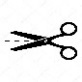 - - - - - - - - - - - - - - - - - - - - - - - - - - - - - - - - - - - - - - - - - - - - - - - - - - - - - - - - - - - - - - - - - - - - - - - - - - - - - -Klauzula informacyjna o przetwarzaniu danych osobowychNa podstawie art. 13 ust. 1 i ust. 2 Rozporządzenia Parlamentu Europejskiego i Rady (UE) 2016/679 z dnia 27 kwietnia 2016 r. w sprawie ochrony osób fizycznych w związku z przetwarzaniem danych osobowych i w sprawie swobodnego przepływu takich danych oraz uchylenia dyrektywy 95/46/WE (ogólne rozporządzenie o ochronie danych „RODO”), Administrator Danych Osobowych informuje o zasadach przetwarzania danych osobowych oraz o przysługujących prawach z tym związanych: Administratorem danych osobowych jest Szkoła Podstawowa Nr 11 z siedzibą 39-400 Tarnobrzeg, ul. Olszowa 1. Ze Szkołą można kontaktować się listownie, telefonicznie pod numerem telefonu 15 822-06-03, oraz za pośrednictwem poczty elektronicznej na adres email: sp11@oswiata.tarnobrzeg.pl. W Szkole wyznaczyliśmy Inspektora Ochrony Danych, z którym można się skontaktować w sprawach ochrony danych osobowych, poprzez pocztę elektroniczną na adres email: iodjo@um.tarnobrzeg.pl, telefonicznie pod numerem 15 81-81-510 lub pisemnie na adres Urząd Miasta Tarnobrzega, 39-400 Tarnobrzeg, ul. Kościuszki 30. Dane osobowe zawarte w formularzu przetwarzane są przez Administratora w celu zapisu i objęcia Pani/Pana dziecka (ucznia Szkoły) zajęciami świetlicowymi w świetlicy szkolnej. Podstawą prawną przetwarzania danych osobowych jest art. 6 ust. 1 lit. c RODO  oraz art. 9 ust. 2 lit. g RODO w zw. z art. 68 ust. 1 pkt 6 oraz art. 105 ustawy z dnia 14 grudnia 2016 r. - Prawo oświatowe oraz ustawy z dnia 14 lipca 1983 r. o narodowym zasobie archiwalnym i archiwach. Odbiorcą danych osobowych są upoważnieni do dostępu do tych danych osobowych pracownicy Szkoły. Szkoła nie będzie udostępniać danych osobowych innym podmiotom niż upoważnionym do dostępu do tych danych na podstawie przepisów prawa lub podmiotom uprawnionym do dostępu do nich na podstawie zawartej umowy powierzenia przetwarzania danych osobowych (obsługa i serwis systemów informatycznych w Szkole). Dane osobowe będą przechowywane przez okres niezbędny do realizacji celu określonego w pkt 3, a po tym czasie w celach archiwizacji wytworzonej dokumentacji, przez okres oraz w zakresie wymaganym przez przepisy powszechnie obowiązującego prawa (w szczególności ustawy z dnia 14 lipca 1983 r. o narodowym zasobie archiwalnym i archiwach), po którym to okresie zostaną usunięte zgodnie z procedurą określoną w ww. przepisach prawa. W związku z przetwarzaniem danych osobowych przysługują Pani/Panu (w imieniu niepełnoletnich dzieci ich prawa wynikające z RODO realizują ich rodzice/opiekunowie prawni), z wyjątkami zastrzeżonymi przepisami prawa, następujące prawa: 1) prawo dostępu do danych osobowych oraz otrzymywania ich kopii na zasadach określonych w art. 15 RODO; 2) prawo do żądania sprostowania danych osobowych w przypadkach, o których mowa w art. 16 RODO; 3) prawo do żądania usunięcia danych osobowych (tzw. prawo do bycia zapomnianym) w przypadkach, o których mowa w art. 17 ust. 1 lit. a, d, e RODO; 4) prawo do żądania ograniczenia przetwarzania danych osobowych w przypadkach, o których mowa w art. 18 RODO; 5) prawo wniesienia skargi do organu nadzorczego właściwego w sprawach ochrony danych osobowych, którym jest Prezes Urzędu Ochrony Danych Osobowych z siedzibą, ul. Stawki 2, 00-193 Warszawa w sytuacji, gdy Pani/Pan uzna, że przetwarzanie danych osobowych narusza przepisy prawa. Podanie danych osobowych jest niezbędne do zapisu i objęcia Pani/Pana dziecka (ucznia Szkoły) zajęciami świetlicowymi w świetlicy szkolnej. Brak podania danych osobowych uniemożliwi zapis Pani/Pana dziecka do świetlicy szkolnej lub uniemożliwi objęcie zajęciami świetlicowymi w świetlicy szkolnej. Dane osobowe mogą być przetwarzane w sposób zautomatyzowany (przy udziale systemu informatycznego), jednak  nie podlegają zautomatyzowanemu podejmowaniu decyzji, w tym nie podlegają profilowaniu, o którym mowa w art. 22 ust. 1 i 4 RODO. 